Allegato B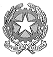 Prefettura di Reggio Calabria UFFICIO TERRITORIALE DEL GOVERNOUfficio Cittadinanza LegalizzazioneTel 0965/411870e-mail santa.mazza@interno.itMODULO INVIO FIRMA E TIMBROFIRMA PER ESTESOFIRMA IN SIGLATIMBRO ENTETIMBRO LINEARE DIPENDENTENB  Si raccomanda di mantenersi entro gli spazi prestabiliti.NB  Si raccomanda di mantenersi entro gli spazi prestabiliti.